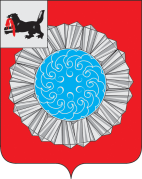 АДМИНИСТРАЦИЯ  СЛЮДЯНСКОГО МУНИЦИПАЛЬНОГО РАЙОНАП О С Т А Н О В Л Е Н И Ег. Слюдянкаот 03.11.2022г.  № 560В целях реализации стратегии социально-экономического развития Слюдянского муниципального района на период до 2030 года, поддержания материально-технической базы объектов образования и культуры в Слюдянском муниципальном районе, руководствуясь  статьями 15,17 Федерального закона  от 06.10.2003 года № 131-ФЗ «Об общих принципах организации местного самоуправления в Российской Федерации», статьёй 179 Бюджетного кодекса РФ, статьями  24, 47 Устава Слюдянского муниципального района (новая редакция), зарегистрированного постановлением Губернатора Иркутской области от 30.06.2005 г № 303-П, регистрационный № 14-3, администрация Слюдянского муниципального районаПОСТАНОВЛЯЕТ:1. Внести изменения в муниципальную программу «Энергосбережение и повышение энергетической эффективности в Слюдянском муниципальном районе» на 2019 – 2024 годы, утвержденную постановлением администрации муниципального образования Слюдянский район от 27 декабря 2018года № 850, изложив ее  в новой редакции (прилагается).            2. Признать утратившим силу подпункт 1.2 пункта 1 постановления администрации Слюдянского муниципального района от 31.12.2020 года № 669 «О внесении изменений в постановление администрации муниципального образования Слюдянский район от 27 декабря 2018 года № 850 «Об утверждении муниципальной программы «Энергосбережение и повышение энергетической эффективности в муниципальном образовании Слюдянский район» на 2019 – 2024  годы.           3. Разместить настоящее постановление на официальном сайте администрации муниципального района www.sludyanka.ru в разделе «Муниципальные программы».4. Контроль за исполнением данного постановления возложить на вице-мэра, первого заместителя мэра Слюдянского муниципального района Азорина Ю. Н.И.о.мэра Слюдянского муниципального района                                                                                     Ю.Н. АзоринУтвержден                                                                                                                                       постановлением администрации Слюдянского муниципального района  от  03.11.2022г.   №  560ПАСПОРТ ПРОГРАММЫРАЗДЕЛ 1.ХАРАКТЕРИСТИКА ТЕКУЩЕГО СОСТОЯНИЯ СФЕРЫ РЕАЛИЗАЦИИ МУНИЦИПАЛЬНОЙ ПРОГРАММЫВ условиях роста тарифов на энергоресурсы одной из основных угроз социально-экономического развития Слюдянского муниципального района становится снижение конкурентоспособности предприятий, отраслей экономики муниципального образования, эффективности муниципального управления, вызванное ростом затрат на оплату топливно-энергетических и коммунальных ресурсов, опережающих темпы экономического развития.Рост стоимости топливно-энергетических и коммунальных ресурсов приведет к следующим негативным последствиям:- снижению эффективности бюджетных расходов, вызванному ростом доли затрат на оплату коммунальных услуг в общих затратах на муниципальное управление;- опережающему росту затрат на оплату коммунальных ресурсов в расходах на содержание муниципальных бюджетных организаций здравоохранения, образования, культуры и т.п., и вызванному этим снижению эффективности оказания услуг.Высокая энергоемкость предприятий в этих условиях может стать причиной снижения темпов роста экономики муниципального образования и налоговых поступлений в бюджеты всех уровней.Для решения проблемы необходимо осуществление комплекса мер по интенсификации энергосбережения, которые заключаются в разработке, принятии и реализации срочных согласованных действий по повышению энергетической эффективности при производстве, передаче и потреблении энергии и ресурсов других видов на территории муниципального образования, и прежде всего в органах местного самоуправления, муниципальных учреждениях, муниципальных унитарных предприятиях.Для Слюдянского муниципального района характерны следующие основные проблемы в области использования энергоресурсов:•    высокая стоимость энергоресурсов;•    высокие потери энергоресурсов;   •    высокие удельные затраты энергоресурсов.Необходимость решения проблемы энергосбережения и повышения энергетической эффективности программно-целевым методом обусловлена следующими причинами: комплексный характер проблемы, затрагивающей интересы и ресурсы не только органов местного самоуправления, но также хозяйствующих субъектов и населения, и необходимость координации совместных усилий. необходимость эффективного расходования бюджетных средств при производстве, передаче и потреблении энергетических ресурсов и снижения рисков социально-экономического развития района., необходимость согласованного обеспечения выполнения задач энергосбережения и повышения энергетической эффективности, поставленных на федеральном, региональном и местном уровнях.РАЗДЕЛ 2. ЦЕЛИ И ЗАДАЧИ МУНИЦПАЛЬНОЙ ПРОГРАММЫ, ЦЕЛЕВЫЕ ПОКАЗАТЕЛИ МУНИЦИПАЛЬНОЙ ПРОГРАММЫ, СРОКИ РЕАЛИЗАЦИИЦель программы:1.Энергосбережение в муниципальных учреждениях Для достижения поставленной цели в ходе реализации Программы необходимо решить следующие задачи:1.Снижение потребления электрической и тепловой энергии, воды и сокращение потерь энергоресурсов; Реализация мероприятий, предусмотренных Программой, будет осуществляться в период 2019 -2024 гг.Реализация программы включает в себя: организацию постоянного мониторинга муниципальных зданий по энергопотреблению и энергосбережению; оборудование муниципальных зданий приборами учета энергоресурсов.Основными целевыми показателями муниципальной программы  являются:Экономия потребляемых ресурсов (тепловая энергия, электричество, вода), %На территории Слюдянского муниципального района расположено 34                                                                                                                                                                                                                                                                                                                                                                                                                                                                                                                                 объекта социальной сферы (образования, здравоохранения, социальной защиты населения).	На объектах социальной сферы Слюдянский муниципальный район в период с 2019-2024 год необходимо установить 6 приборов учета потребления коммунальных услуг, а также произвести поверку одного прибора учета.Целью данного программного мероприятия является повышение эффективности использования энергоресурсов в органах местного самоуправления и организациях бюджетной сферы, обеспечение на этой основе снижения годового потребления электроэнергии, тепловой энергии и воды при соблюдении установленных санитарных правил, норм и повышении надежности обеспечения коммунальными услугами.Цели и задачи муниципальной программы достигаются за счёт исполнения мероприятий согласно приложению № 2. РАЗДЕЛ 3.ОБОСНОВАНИЕ ВЫДЕЛЕНИЯ ПОДПРОГРАММВ рамках муниципальной программы «Энергосбережение и повышение энергетической эффективности в Слюдянском муниципальном районе» выделение подпрограмм не предусмотрено.РАЗДЕЛ 4.АНАЛИЗ РИСКОВ РЕАЛИЗАЦИИ МУНИЦИПАЛЬНОЙ ПРОГРАММЫ И ОПИСАНИЕ МЕР УПРАВЛЕНИЯ РИСКАМИ РЕАЛИЗАЦИИ МУНИЦИПАЛЬНОЙ ПРОГРАММЫРеализация муниципальной  программы сопряжена с рядом рисков, которые могут препятствовать своевременному достижению запланированных результатов, в их числе риски макроэкономические, финансовые, операционные, техногенные, экологические.Макроэкономические риски связаны с возможностями снижения темпов роста экономики и уровня инвестиционной активности, а также с кризисом банковской системы и возникновением бюджетного дефицита. Эти риски могут отразиться на уровне возможностей в реализации наиболее затратных мероприятий муниципальной  программы, в том числе мероприятий, связанных с капитальным ремонтом объектов. Макроэкономические риски могут повлечь изменения стоимости предоставления жилищно-коммунальных услуг (выполнения работ), что может негативно сказаться на структуре потребительских предпочтений.Риск финансового обеспечения связан с недофинансированием муниципальной программы, как за счет бюджетных, так и внебюджетных источников.Операционные риски  связаны с несовершенством системы управления, недостаточной технической и нормативной правовой поддержкой муниципальной  программы. Эти риски могут привести к нарушению сроков выполнения мероприятий и достижения запланированных результатов.Операционные риски связаны также с ошибками управления реализацией муниципальной программы, в том числе отдельных участников ее реализации (например, в результате недостаточной квалификации участников), неготовности организационной инфраструктуры к решению задач, поставленных муниципальной  программой, что может привести к нецелевому и/или неэффективному использованию бюджетных средств, невыполнению ряда мероприятий муниципальной  программы или задержке в их выполнении. Данные риски обусловлены большим количеством участников реализации отдельных мероприятий муниципальной  программы, в том числе исполнительных органов государственной власти ой области, органов местного самоуправления муниципальных образований ой области, некоммерческих и коммерческих организаций.Техногенные и экологические риски связаны с возможностью возникновения техногенных или экологических катастроф. Эти риски могут привести к отвлечению средств от финансирования государственной программы в сфере жилищно-коммунального хозяйства и энергетики в пользу других направлений развития региона и переориентации на ликвидацию последствий катастроф.Управление рисками реализации муниципальной  программы будет осуществляться путем координации деятельности субъектов, участвующих в реализации программыРАЗДЕЛ 5.РЕСУРСНОЕ ОБЕСПЕЧЕНИЕ РЕАЛИЗАЦИИ МУНИЦИПАЛЬНОЙ ПРОГРАММЫ Объемы и источники финансирования ежегодно уточняются при формировании бюджета Слюдянского муниципального района на плановый период. Финансовое обеспечение программы согласно приложению № 2 РАЗДЕЛ 6. ОЖИДАЕМЫЕ КОНЕЧНЫЕ РЕЗУЛЬТАТЫ РЕАЛИЗАЦИИ МУНИЦИПАЛЬНОЙ ПРОГРАММЫВ ходе реализации программы, согласно Приложению №1 планируется достижение следующих результатов (ожидаемый результат):1. Экономия потребляемых ресурсов (тепловая энергия, электричество, вода) к 2024 году составит 10 %.Также реализация мероприятий программы позволит достичь таких результатов, как:Доля организаций муниципальной бюджетной сферы, оснащенных приборами учета, к 2024 году составит 100%;Количество установленных приборов учета за период с 2019-2024 годы составит 6 ед.;Количество поверенных приборов учета за период с 2019-2024 годы составит 1 ед.Вице-мэр, первый заместитель мэра Слюдянского муниципального района                                                         Ю.Н. АзоринПриложение 1                                                                                                                                       к муниципальной программе«Энергосбережение и повышение энергетическойэффективности в Слюдянском муниципальном районе»Сведения о составе и значениях показателей муниципальной программы«Энергосбережение и повышение энергетической эффективности в Слюдянском муниципальном районе» Начальник отдела инфраструктурного  развитияадминистрации Слюдянского муниципального района                                                                                              Е.В. БондарьПриложение 2                                                                                                                   к муниципальной программе«Энергосбережение и повышение энергетическойэффективности в Слюдянском муниципальном районе»Ресурсное обеспечение реализации муниципальной программы за счет средств всех источников финансирования, предусмотренных в местном бюджете «Энергосбережение и повышение энергетической эффективности в Слюдянском муниципальном районе»   Начальник отдела инфраструктурного развития  администрации Слюдянского муниципального района                                                                                            Е.В. Бондарь Начальник отдела учёта и расчётов  администрации Слюдянского муниципального района							              И.Н. БушукинаО внесении изменений в муниципальную программу «Энергосбережение и повышение энергетической эффективности в Слюдянском  муниципальном районе» на 2019-2024 годы, утвержденную постановлением администрации муниципального образования  Слюдянского район от 27 декабря 2018 года № 850Наименование муниципальной программы«Энергосбережение и повышение энергетической эффективности в Слюдянском муниципальном районе» «Энергосбережение и повышение энергетической эффективности в Слюдянском муниципальном районе» «Энергосбережение и повышение энергетической эффективности в Слюдянском муниципальном районе» «Энергосбережение и повышение энергетической эффективности в Слюдянском муниципальном районе» «Энергосбережение и повышение энергетической эффективности в Слюдянском муниципальном районе» «Энергосбережение и повышение энергетической эффективности в Слюдянском муниципальном районе» Ответственный исполнитель муниципальной программыУправление стратегического и инфраструктурного развития администрации Слюдянского муниципального района Управление стратегического и инфраструктурного развития администрации Слюдянского муниципального района Управление стратегического и инфраструктурного развития администрации Слюдянского муниципального района Управление стратегического и инфраструктурного развития администрации Слюдянского муниципального района Управление стратегического и инфраструктурного развития администрации Слюдянского муниципального района Управление стратегического и инфраструктурного развития администрации Слюдянского муниципального района Соисполнители муниципальной программыНе предусмотреныНе предусмотреныНе предусмотреныНе предусмотреныНе предусмотреныНе предусмотреныУчастники муниципальной программыАдминистрация Слюдянского муниципального районаМКУ «Комитет по социальной политике и культуре Слюдянского муниципального района»Администрация Слюдянского муниципального районаМКУ «Комитет по социальной политике и культуре Слюдянского муниципального района»Администрация Слюдянского муниципального районаМКУ «Комитет по социальной политике и культуре Слюдянского муниципального района»Администрация Слюдянского муниципального районаМКУ «Комитет по социальной политике и культуре Слюдянского муниципального района»Администрация Слюдянского муниципального районаМКУ «Комитет по социальной политике и культуре Слюдянского муниципального района»Администрация Слюдянского муниципального районаМКУ «Комитет по социальной политике и культуре Слюдянского муниципального района»Цель муниципальной программыЭнергосбережение в муниципальных учрежденияхЭнергосбережение в муниципальных учрежденияхЭнергосбережение в муниципальных учрежденияхЭнергосбережение в муниципальных учрежденияхЭнергосбережение в муниципальных учрежденияхЭнергосбережение в муниципальных учрежденияхЗадачи муниципальной программыСнижение потребления электрической и тепловой энергии, воды и сокращение потерь энергоресурсов; Снижение потребления электрической и тепловой энергии, воды и сокращение потерь энергоресурсов; Снижение потребления электрической и тепловой энергии, воды и сокращение потерь энергоресурсов; Снижение потребления электрической и тепловой энергии, воды и сокращение потерь энергоресурсов; Снижение потребления электрической и тепловой энергии, воды и сокращение потерь энергоресурсов; Снижение потребления электрической и тепловой энергии, воды и сокращение потерь энергоресурсов; Сроки реализации муниципальной программы2019 – 2024 гг.2019 – 2024 гг.2019 – 2024 гг.2019 – 2024 гг.2019 – 2024 гг.2019 – 2024 гг.Целевые показатели муниципальной программыЭкономия потребляемых ресурсов (тепловая энергия, электричество, вода), %Экономия потребляемых ресурсов (тепловая энергия, электричество, вода), %Экономия потребляемых ресурсов (тепловая энергия, электричество, вода), %Экономия потребляемых ресурсов (тепловая энергия, электричество, вода), %Экономия потребляемых ресурсов (тепловая энергия, электричество, вода), %Экономия потребляемых ресурсов (тепловая энергия, электричество, вода), %Подпрограммы программыНе предусмотреныНе предусмотреныНе предусмотреныНе предусмотреныНе предусмотреныНе предусмотреныРесурсное обеспечение муниципальной программыГодСумма затрат (всего),тыс.руб.В том числеВ том числеВ том числеВ том числеРесурсное обеспечение муниципальной программыГодСумма затрат (всего),тыс.руб.Федеральный бюджет тыс.руб.Областной бюджет тыс.руб.Местный бюджет тыс.руб.Иные источники тыс.руб.Ресурсное обеспечение муниципальной программы201900000Ресурсное обеспечение муниципальной программы202000000Ресурсное обеспечение муниципальной программы202100000Ресурсное обеспечение муниципальной программы202247,9820047,9820Ресурсное обеспечение муниципальной программы202300000Ресурсное обеспечение муниципальной программы202400000ИТОГО:47,9820047,9820Ожидаемые конечные результаты  реализации муниципальной программы1. Экономия потребляемых ресурсов (тепловая энергия, электричество, вода) к 2024 году составит  10 %.1. Экономия потребляемых ресурсов (тепловая энергия, электричество, вода) к 2024 году составит  10 %.1. Экономия потребляемых ресурсов (тепловая энергия, электричество, вода) к 2024 году составит  10 %.1. Экономия потребляемых ресурсов (тепловая энергия, электричество, вода) к 2024 году составит  10 %.1. Экономия потребляемых ресурсов (тепловая энергия, электричество, вода) к 2024 году составит  10 %.1. Экономия потребляемых ресурсов (тепловая энергия, электричество, вода) к 2024 году составит  10 %.№ п/пНаименование целевого показателяЕд. изм.Значения целевых показателейЗначения целевых показателейЗначения целевых показателейЗначения целевых показателейЗначения целевых показателейЗначения целевых показателейЗначения целевых показателейЗначения целевых показателей№ п/пНаименование целевого показателяЕд. изм.Факт 2017Оценка 2018201920202021202220232024123456789Целевые показатели муниципальной программы «Энергосбережение и повышение энергетической эффективности в Слюдянском муниципальном районе» Целевые показатели муниципальной программы «Энергосбережение и повышение энергетической эффективности в Слюдянском муниципальном районе» Целевые показатели муниципальной программы «Энергосбережение и повышение энергетической эффективности в Слюдянском муниципальном районе» Целевые показатели муниципальной программы «Энергосбережение и повышение энергетической эффективности в Слюдянском муниципальном районе» Целевые показатели муниципальной программы «Энергосбережение и повышение энергетической эффективности в Слюдянском муниципальном районе» Целевые показатели муниципальной программы «Энергосбережение и повышение энергетической эффективности в Слюдянском муниципальном районе» Целевые показатели муниципальной программы «Энергосбережение и повышение энергетической эффективности в Слюдянском муниципальном районе» Целевые показатели муниципальной программы «Энергосбережение и повышение энергетической эффективности в Слюдянском муниципальном районе» Целевые показатели муниципальной программы «Энергосбережение и повышение энергетической эффективности в Слюдянском муниципальном районе» Целевые показатели муниципальной программы «Энергосбережение и повышение энергетической эффективности в Слюдянском муниципальном районе» Целевые показатели муниципальной программы «Энергосбережение и повышение энергетической эффективности в Слюдянском муниципальном районе» 1Экономия потребляемых ресурсов (тепловая энергия, электричество, вода)%224578910Целевые показатели мероприятий муниципальной программы «Энергосбережение и повышение энергетической эффективности в Слюдянском муниципальном районе» Целевые показатели мероприятий муниципальной программы «Энергосбережение и повышение энергетической эффективности в Слюдянском муниципальном районе» Целевые показатели мероприятий муниципальной программы «Энергосбережение и повышение энергетической эффективности в Слюдянском муниципальном районе» Целевые показатели мероприятий муниципальной программы «Энергосбережение и повышение энергетической эффективности в Слюдянском муниципальном районе» Целевые показатели мероприятий муниципальной программы «Энергосбережение и повышение энергетической эффективности в Слюдянском муниципальном районе» Целевые показатели мероприятий муниципальной программы «Энергосбережение и повышение энергетической эффективности в Слюдянском муниципальном районе» Целевые показатели мероприятий муниципальной программы «Энергосбережение и повышение энергетической эффективности в Слюдянском муниципальном районе» Целевые показатели мероприятий муниципальной программы «Энергосбережение и повышение энергетической эффективности в Слюдянском муниципальном районе» Целевые показатели мероприятий муниципальной программы «Энергосбережение и повышение энергетической эффективности в Слюдянском муниципальном районе» Целевые показатели мероприятий муниципальной программы «Энергосбережение и повышение энергетической эффективности в Слюдянском муниципальном районе» Целевые показатели мероприятий муниципальной программы «Энергосбережение и повышение энергетической эффективности в Слюдянском муниципальном районе» 2Количество установленных приборов учетаед.002111102.1МБУДО ДШИ г. Слюдянки, установка прибора учетаед.002000002.2МБУДО ДШИ г. Байкальск, установка прибора учетаед.000100002.3МБУДО ДДТ г. Слюдянки, установка прибора учетаед.000000102.4МБУ "Межпоселенческая центральная библиотека Слюдянского района", установка прибора учетаед.000010002.5МБДОУ "Детский сад общеразвивающего вида № 2 р.п. Култук"ед.000001003Количество поверенных приборов учетаед.000001003.1Администрация Слюдянского муниципального района, поверка прибора учетаед.000001003.2.МБДОУ "Детский сад № 1 г. Слюдянки"ед.000001003.3МБОУ "СОШ № 11"ед.00000100Наименование программы, подпрограммы, основного мероприятияОтветственный исполнитель, соисполнители участники, исполнители мероприятийИсточники финансированияОценка расходов (руб.), годыОценка расходов (руб.), годыОценка расходов (руб.), годыОценка расходов (руб.), годыОценка расходов (руб.), годыОценка расходов (руб.), годыОценка расходов (руб.), годыНаименование программы, подпрограммы, основного мероприятияОтветственный исполнитель, соисполнители участники, исполнители мероприятийИсточники финансирования201920202021202220232024всего12345678910«Энергосбережение и повышение энергетической эффективности в Слюдянском муниципальном районе» Управление стратегического и инфраструктурного развитияМКУ «Комитет по социальной политике и культуре  Слюдянского муниципального района»всего00047982,00047982,0«Энергосбережение и повышение энергетической эффективности в Слюдянском муниципальном районе» Управление стратегического и инфраструктурного развитияМКУ «Комитет по социальной политике и культуре  Слюдянского муниципального района»областной бюджет (ОБ)0000000«Энергосбережение и повышение энергетической эффективности в Слюдянском муниципальном районе» Управление стратегического и инфраструктурного развитияМКУ «Комитет по социальной политике и культуре  Слюдянского муниципального района»федеральный бюджет (ФБ)0000000«Энергосбережение и повышение энергетической эффективности в Слюдянском муниципальном районе» Управление стратегического и инфраструктурного развитияМКУ «Комитет по социальной политике и культуре  Слюдянского муниципального района»местный бюджет (МБ)00047982,00047982,0«Энергосбережение и повышение энергетической эффективности в Слюдянском муниципальном районе» Управление стратегического и инфраструктурного развитияМКУ «Комитет по социальной политике и культуре  Слюдянского муниципального района»иные источники (ИИ)0000000Основные мероприятия:Приборы учетаУправление стратегического и инфраструктурного развитияМКУ «Комитет по социальной политике и культуре  Слюдянского муниципального района»всего0000000Основные мероприятия:Приборы учетаУправление стратегического и инфраструктурного развитияМКУ «Комитет по социальной политике и культуре  Слюдянского муниципального района»областной бюджет (ОБ)0000000Основные мероприятия:Приборы учетаУправление стратегического и инфраструктурного развитияМКУ «Комитет по социальной политике и культуре  Слюдянского муниципального района»федеральный бюджет (ФБ)0000000Основные мероприятия:Приборы учетаУправление стратегического и инфраструктурного развитияМКУ «Комитет по социальной политике и культуре  Слюдянского муниципального района»местный бюджет (МБ)0000000Основные мероприятия:Приборы учетаУправление стратегического и инфраструктурного развитияМКУ «Комитет по социальной политике и культуре  Слюдянского муниципального района»иные источники (ИИ)00000001.1 МБУДО ДШИ г. Слюдянки, установка прибора учетаМКУ «Комитет по социальной политике и культуре  Слюдянского муниципального района»всего00000001.1 МБУДО ДШИ г. Слюдянки, установка прибора учетаМКУ «Комитет по социальной политике и культуре  Слюдянского муниципального района»областной бюджет (ОБ)00000001.1 МБУДО ДШИ г. Слюдянки, установка прибора учетаМКУ «Комитет по социальной политике и культуре  Слюдянского муниципального района»федеральный бюджет(ФБ)00000001.1 МБУДО ДШИ г. Слюдянки, установка прибора учетаМКУ «Комитет по социальной политике и культуре  Слюдянского муниципального района»местный бюджет (МБ)00000001.1 МБУДО ДШИ г. Слюдянки, установка прибора учетаМКУ «Комитет по социальной политике и культуре  Слюдянского муниципального района»иные источники (ИИ)00000001.2 МБУДО ДШИ г. Байкальск, установка прибора учетаМКУ «Комитет по социальной политике и культуре  Слюдянского муниципального района»всего00000001.2 МБУДО ДШИ г. Байкальск, установка прибора учетаМКУ «Комитет по социальной политике и культуре  Слюдянского муниципального района»областной бюджет (ОБ)00000001.2 МБУДО ДШИ г. Байкальск, установка прибора учетаМКУ «Комитет по социальной политике и культуре  Слюдянского муниципального района»федеральный бюджет (ФБ)00000001.2 МБУДО ДШИ г. Байкальск, установка прибора учетаМКУ «Комитет по социальной политике и культуре  Слюдянского муниципального района»местный бюджет (МБ)00000001.2 МБУДО ДШИ г. Байкальск, установка прибора учетаМКУ «Комитет по социальной политике и культуре  Слюдянского муниципального района»иные источники (ИИ)00000001.3 МБУДО ДДТ г. Слюдянки, установка прибора учетаМКУ «Комитет по социальной политике и культуре  Слюдянского муниципального района»всего00000001.3 МБУДО ДДТ г. Слюдянки, установка прибора учетаМКУ «Комитет по социальной политике и культуре  Слюдянского муниципального района»областной бюджет (ОБ)00000001.3 МБУДО ДДТ г. Слюдянки, установка прибора учетаМКУ «Комитет по социальной политике и культуре  Слюдянского муниципального района»федеральный бюджет (ФБ)00000001.3 МБУДО ДДТ г. Слюдянки, установка прибора учетаМКУ «Комитет по социальной политике и культуре  Слюдянского муниципального района»местный бюджет (МБ)00000001.3 МБУДО ДДТ г. Слюдянки, установка прибора учетаМКУ «Комитет по социальной политике и культуре  Слюдянского муниципального района»иные источники (ИИ)00000001.4 МБУ "Межпоселенческая центральная библиотека Слюдянского района", установка прибора учетаМКУ «Комитет по социальной политике и культуре  Слюдянского муниципального района»всего00000001.4 МБУ "Межпоселенческая центральная библиотека Слюдянского района", установка прибора учетаМКУ «Комитет по социальной политике и культуре  Слюдянского муниципального района»областной бюджет (ОБ)00000001.4 МБУ "Межпоселенческая центральная библиотека Слюдянского района", установка прибора учетаМКУ «Комитет по социальной политике и культуре  Слюдянского муниципального района»федеральный бюджет (ФБ)00000001.4 МБУ "Межпоселенческая центральная библиотека Слюдянского района", установка прибора учетаМКУ «Комитет по социальной политике и культуре  Слюдянского муниципального района»местный бюджет (МБ)00000001.4 МБУ "Межпоселенческая центральная библиотека Слюдянского района", установка прибора учетаМКУ «Комитет по социальной политике и культуре  Слюдянского муниципального района»иные источники (ИИ)00000001.5 МБДОУ "Детский сад общеразвивающего вида № 2 р.п. Култук", установка прибора учетаМКУ «Комитет по социальной политике и культуре  Слюдянского муниципального района»всего00000001.5 МБДОУ "Детский сад общеразвивающего вида № 2 р.п. Култук", установка прибора учетаМКУ «Комитет по социальной политике и культуре  Слюдянского муниципального района»областной бюджет (ОБ)00000001.5 МБДОУ "Детский сад общеразвивающего вида № 2 р.п. Култук", установка прибора учетаМКУ «Комитет по социальной политике и культуре  Слюдянского муниципального района»федеральный бюджет (ФБ)00000001.5 МБДОУ "Детский сад общеразвивающего вида № 2 р.п. Култук", установка прибора учетаМКУ «Комитет по социальной политике и культуре  Слюдянского муниципального района»местный бюджет (МБ)00000001.5 МБДОУ "Детский сад общеразвивающего вида № 2 р.п. Култук", установка прибора учетаМКУ «Комитет по социальной политике и культуре  Слюдянского муниципального района»иные источники (ИИ)0000000Поверка приборов учетаМКУ «Комитет по социальной политике и культуре  Слюдянского муниципального района»всего00047982,00047982,0Поверка приборов учетаМКУ «Комитет по социальной политике и культуре  Слюдянского муниципального района»областной бюджет (ОБ)0000000Поверка приборов учетаМКУ «Комитет по социальной политике и культуре  Слюдянского муниципального района»федеральный бюджет (ФБ)0000000Поверка приборов учетаМКУ «Комитет по социальной политике и культуре  Слюдянского муниципального района»местный бюджет (МБ)0000000Поверка приборов учетаМКУ «Комитет по социальной политике и культуре  Слюдянского муниципального района»иные источники (ИИ)00000002.1. МБДОУ "Детский сад № 1 г. Слюдянки", поверка прибора учетаМКУ «Комитет по социальной политике и культуре  Слюдянского муниципального района»всего00024602,00024602,02.1. МБДОУ "Детский сад № 1 г. Слюдянки", поверка прибора учетаМКУ «Комитет по социальной политике и культуре  Слюдянского муниципального района»областной бюджет (ОБ)00000002.1. МБДОУ "Детский сад № 1 г. Слюдянки", поверка прибора учетаМКУ «Комитет по социальной политике и культуре  Слюдянского муниципального района»федеральный бюджет (ФБ)00000002.1. МБДОУ "Детский сад № 1 г. Слюдянки", поверка прибора учетаМКУ «Комитет по социальной политике и культуре  Слюдянского муниципального района»местный бюджет (МБ)00024602,00024602,02.1. МБДОУ "Детский сад № 1 г. Слюдянки", поверка прибора учетаМКУ «Комитет по социальной политике и культуре  Слюдянского муниципального района»иные источники (ИИ)00000002.2. МБОУ ООШ №1, поверка прибора учетаМКУ «Комитет по социальной политике и культуре  Слюдянского муниципального района»всего00023380,00023380,02.2. МБОУ ООШ №1, поверка прибора учетаМКУ «Комитет по социальной политике и культуре  Слюдянского муниципального района»областной бюджет (ОБ)00000002.2. МБОУ ООШ №1, поверка прибора учетаМКУ «Комитет по социальной политике и культуре  Слюдянского муниципального района»федеральный бюджет (ФБ)00000002.2. МБОУ ООШ №1, поверка прибора учетаМКУ «Комитет по социальной политике и культуре  Слюдянского муниципального района»местный бюджет (МБ)00023380,00023380,02.2. МБОУ ООШ №1, поверка прибора учетаМКУ «Комитет по социальной политике и культуре  Слюдянского муниципального района»иные источники (ИИ)0000000